Дата_____________                                                 Класс_______________Тема: Сероводород. СульфидыЦели урока: рассмотреть  сероводородную кислоту, средние соли кислоты – сульфиды.Ход урока1. Организационный момент урока2. Изучение нового материалаСЕРОВОДОРОД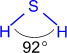  Физические свойстваГаз, бесцветный, с запахом тухлых яиц, ядовит, растворим в воде (в 1V H2Oрастворяется 3V H2S при н.у.); t°пл. = -86°C; t°кип. = -60°С. Влияние сероводорода на организм:Сероводород не только скверно пахнет, он еще и чрезвычайно ядовит. При вдыхании этого газа в большом количестве быстро наступает паралич дыхательных нервов, и тогда человек перестает ощущать запах – в этом и заключается смертельная опасность сероводорода.Насчитывается множество случаев отравления вредным газом, когда пострадавшими были рабочие, на ремонте трубопроводов. Этот газ тяжелее, поэтому он накапливается в ямах, колодцах, откуда быстро выбраться не так-то просто.Получение1)      H2 + S  → H2S↑ (при t) 2)      FeS + 2HCl →  FeCl2 + H2S↑ Химические свойства1)     Раствор H2S в воде – слабая двухосновная кислота. Диссоциация происходит в две ступени:H2S → H+ + HS- (первая ступень, образуется гидросульфид - ион) HS-  → 2H+ + S2- (вторая ступень) Сероводородная кислота образует два ряда солей - средние (сульфиды) и кислые (гидросульфиды):Na2S – сульфид натрия;CaS – сульфид кальция;NaHS – гидросульфид натрия;Ca(HS)2 – гидросульфид кальция.2)     Взаимодействует с основаниями: H2S + 2NaOH(избыток) → Na2S + 2H2OH2S (избыток) + NaOH → NaНS + H2O3)     H2S проявляет очень сильные восстановительные свойства: H2S-2 + Br2 → S0 + 2HBrH2S-2 + 2FeCl3 → 2FeCl2 + S0 + 2HClH2S-2 + 4Cl2 + 4H2O →  H2S+6O4 + 8HCl3H2S-2 + 8HNO3(конц) →  3H2S+6O4 + 8NO + 4H2OH2S-2 + H2S+6O4(конц) →  S0 + S+4O2 + 2H2O (при нагревании реакция идет по - иному:H2S-2 + 3H2S+6O4(конц)  → 4S+4O2 + 4H2O)4)     Сероводород окисляется:при недостатке O22H2S-2 + O2 → 2S0 + 2H2Oпри избытке O22H2S-2 + 3O2 → 2S+4O2 + 2H2O 5)     Серебро при контакте с сероводородом чернеет: 4Ag + 2H2S + O2 → 2Ag2S↓ + 2H2O Потемневшим предметам можно вернуть блеск. Для этого в эмалированной посуде их кипятят с раствором соды и алюминиевой фольгой. Алюминий восстанавливает серебро до металла, а раствор соды удерживает ионы серы.6)     Качественная реакция на сероводород и растворимые сульфиды -образование темно-коричневого (почти черного) осадка PbS: H2S + Pb(NO3)2 → PbS↓ + 2HNO3Na2S + Pb(NO3)2 → PbS↓ + 2NaNO3Pb2+ + S2- → PbS↓ Загрязнение атмосферы вызывает почернение поверхности картин, написанных масляными красками, в состав которых входят свинцовые белила. Одной из основных причин потемнения художественных картин старых мастеров было использование свинцовых белил, которые за несколько веков, взаимодействуя со следами сероводорода в воздухе (образуются в небольших количествах при гниении белков; в атмосфере промышленных регионов и др.) превращаются вPbS. Свинцовые белила – это пигмент, представляющий собой карбонат свинца (II). Он реагирует с сероводородом, содержащимся в загрязнённой атмосфере, образуя сульфид свинца (II), соединение чёрного цвета:PbCO3 + H2S = PbS↓ + CO2 + H2OПри обработке сульфида свинца (II) пероксидом водорода происходит реакция:PbS + 4H2O2 = PbSO4 + 4H2O,при этом образуется сульфат свинца (II), соединение белого цвета.Таким образом реставрируют почерневшие масляные картины.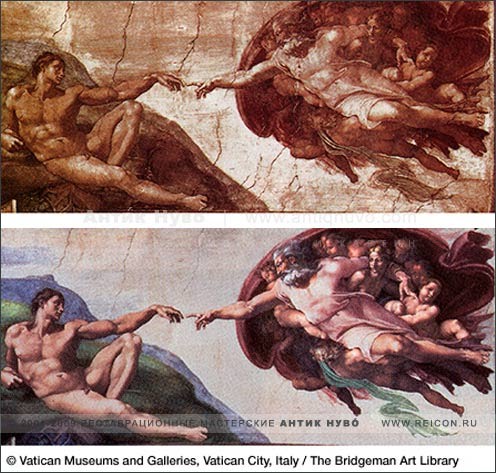 7)     Реставрация:  PbS + 4H2O2 → PbSO4(белый) + 4H2O СульфидыПолучение сульфидов1)     Многие сульфиды получают нагреванием металла с серой: Hg + S → HgS2)     Растворимые сульфиды получают действием сероводорода  на щелочи: H2S + 2KOH → K2S + 2H2O 3)     Нерастворимые сульфиды получают обменными реакциями: CdCl2 + Na2S → 2NaCl + CdS↓Pb(NO3)2 + Na2S → 2NaNO3 + PbS↓ZnSO4 + Na2S → Na2SO4 + ZnS↓MnSO4 + Na2S → Na2SO4 + MnS↓2SbCl3 + 3Na2S → 6NaCl + Sb2S3↓SnCl2 + Na2S → 2NaCl + SnS↓Химические свойства сульфидов1)     Растворимые сульфиды сильно гидролизованы, вследствие чего их водные растворы имеют щелочную реакцию: K2S + H2O → KHS + KOHS2- + H2O → HS- + OH- 2)     Сульфиды металлов, стоящих в ряду напряжений левее железа (включительно), растворимы в сильных кислотах: ZnS + H2SO4 → ZnSO4 + H2S3)     Нерастворимые сульфиды можно перевести в растворимое состояние действием концентрированной HNO3: FeS2 + 8HNO3 → Fe(NO3)3 + 2H2SO4 + 5NO + 2H2O 3. Закрепление изученного материалаЗадание №1
Напишите уравнения реакций, с помощью которых можно осуществить следующие превращения:
Cu -> CuS -> H2S -> SO2

Задание №2
Составьте уравнения окислительно-восстановительных реакций полного и неполного сгорания сероводорода. Расставьте коэффициенты методом электронного баланса, укажите окислитель и восстановитель для каждой реакции, а так же процессы окисления и восстановления.

Задание №3
Запишите уравнение химической реакции сероводорода с раствором нитрата свинца (II) в молекулярном, полном и кратком ионном виде. Отметьте признаки этой реакции, является ли реакция обратимой?

Задание №4
Сероводород пропустили через 18%-ый раствор сульфата меди (II) массой 200 г. Вычислите массу осадка, выпавшего в результате этой реакции4. Домашнее заданиеП. 11, упр.1-2, задача 2 на стр.31